Številka: 4781-124/2020/33Datum:   19. 8. 2021Republika Slovenija, Ministrstvo za javno upravo, Tržaška cesta 21, Ljubljana, skladno z 51. členom Zakona o stvarnem premoženju države in samoupravnih lokalnih skupnosti (Uradni list RS, št. 11/18 in 79/18 – v nadaljevanju: ZSPDSLS-1) in 16. členom Uredbe o stvarnem premoženju države in samoupravnih lokalnih skupnosti (Uradni list RS, št. 31/18) objavlja  PONOVNI POSTOPEK JAVNEGA ZBIRANJA PONUDB ZA PRODAJO NEPREMIČNIN, K.O. 1456 NOVO MESTO 1. Naziv in sedež organizatorja prodaje Republika Slovenija, Ministrstvo za javno upravo, Tržaška cesta 21, 1000 Ljubljana.2. Predmet prodaje Predmet prodaje so nepremičnine:Nepremičnine v naravi predstavljajo območje stavbnih zemljišč. Po podatkih iz Potrdila o namenski rabi zemljišča Mestne občine Novo mesto, št. 3510-587/2021-2 dne 21. 4. 2021, se nepremičnine nahajajo v območju stavbnih zemljišč. Hkrati se nahajajo v območju varovanja kulturne dediščine: Novo mesto – Mestno jedro na podlagi Odloka o razglasitvi nepremičnin kulturnih spomenikov lokalnega pomena na območju Mestne občine Novo mesto (Dolenjski uradni list, št. 30/16, 29/19) in v erozijskem območju.Nepremičnine imajo urejen dostop do javne poti.Nepremičnine se prodajajo kot celota.ZK stanje je urejeno, nepremičnine se nahajajo na območju predkupne pravice Mestne občine Novo mesto. Mestna občina Novo mesto ne uveljavlja predkupne pravice.Ponudbena cena ne sme biti nižja od 279.300,00 EUR, pri čemer kupca bremeni še plačilo 22 % davka na dodano vrednost.Višina varščine znaša 30.000,00 EUR.3. Komisija, cenilec in izjava skladno z določilom 51/7 členom ZSPDSLS-1Postopek javnega zbiranja ponudb bo izvedla komisija Ministrstva za javno upravo v sestavi:Metka Smrdel, podsekretarka – predsednica Tanja Bašelj, sekretarka – članica Matjaž Erjavec, višji svetovalec – nadomestni članJasmina Strgaršek, sekretarka – članica.Zaradi nepredvidljivih dogodkov se lahko sestava komisije spremeni, o čemer bodo zainteresirani kupci obveščeni.Za nepremičnino, ki je predmet prodaje, je oceno vrednosti opravila Barbara Klugler, mag., sodna cenilka za gradbeništvo – nepremičnine.Ponudniki morajo najkasneje pred sklenitvijo pravnega posla podati izjavo o nepovezanosti s člani komisije in cenilcem v smislu, kot ga določa 51/7 člen ZSPDSLS-1, ki kot povezane osebe šteje:fizično osebo, ki je s članom komisije ali cenilcem v krvnem sorodstvu v ravni vrsti do katerega koli kolena, v stranski vrsti pa do tretjega kolena, ali ki je s članom komisije ali cenilcem v zakonu, zunajzakonski skupnosti, sklenjeni ali nesklenjeni partnerski zvezi ali v svaštvu do drugega kolena, ne glede na to, ali je zakonska zveza oziroma partnerska zveza prenehala ali ne, fizično osebo, ki je s članom komisije ali cenilcem v odnosu skrbništva ali posvojenca oziroma posvojitelja, pravno osebo, v kapitalu katere ima član komisije ali cenilec delež večji od 50 odstotkov in drugo osebo, s katerimi je glede na znane okoliščine ali na kakršnem koli pravnem temelju povezana s članom komisije ali cenilcem, tako da zaradi te povezave obstaja dvom o njegovi nepristranskosti pri opravljanju funkcije člana komisije ali cenilca. V kolikor se sestava komisije zaradi nepredvidenih okoliščin na dan odpiranja ponudb spremeni, poda komisija odločitev o izpolnjevanju pogojev za udeležbo v postopku ter najugodnejšem ponudniku, po prejemu nove izjave najugodnejšega ponudnika ter po potrebi preostalih sodelujočih.4. Vrsta pravnega posla Prodaja nepremičnine. Pogodba mora biti sklenjena v roku 15 dni po izboru najugodnejšega ponudnika. 5. Najnižja ponudbena cenaPonudbena cena za nepremičnine ne sme biti nižja od 279.300,00 EUR, pri čemer ponudbena cena predstavlja znesek kupnine brez vključenega 22% davka na dodano vrednost, ki ga plača kupec.Ponudba se odda na obrazcu z vsebino iz priloge 1 te objave.6. Način in rok plačila kupnineKupnina se plača v 30-ih dneh po sklenitvi pogodbe. Plačilo celotne kupnine v določenem roku je bistvena sestavina pravnega posla. V kolikor kupnina ni plačana v roku, se šteje posel za razvezan po samem zakonu.7. Sklenitev pogodbe Pogodba bo sklenjena s tistim ponudnikom, ki bo ponudil najvišjo odkupno ceno. V kolikor bo v roku prispelo več enakih ponudb, bo organizirano dodatno pogajanje na način javne dražbe. Cene in drugi elementi ponudbe, ponujeni na pogajanjih, so zavezujoči. Vse stroške v zvezi s prenosom lastništva (overitve, takse, vpis v zemljiško knjigo in drugo) plača kupec.Nepremičnina bo prodana po načelu videno – kupljeno, zato morebitne reklamacije po sklenitvi prodajne pogodbe ne bodo upoštevane. Prodajalec ne jamči za izmero površine, niti za njen namen uporabe. Kupec sam prevzema obveznost odprave morebitnih pomanjkljivosti v zvezi s kvaliteto in obsegom predmeta prodaje.8. Višina varščineVarščina za predmet prodaje znaša 30.000,00 EUR.Varščina mora biti na računu Republike Slovenije najkasneje do dne  13. 9.  2021 do 24:00, kar pomeni, da je potrebno plačilo izvesti najkasneje do dne 13. 9. 2021 do 13.00.Nakazilo se izvede na račun št. 01100-6300109972, sklic na številko 18 31305-7221002-15341121, z navedbo namena nakazila: JZP 4781-124/2020Uspelemu ponudniku se bo vplačana varščina vštela v kupnino, ostalim pa bo brezobrestno vrnjena v roku 30 dni po izboru najugodnejšega ponudnika.Če najugodnejši ponudnik ne sklene pogodbe ali ne plača kupnine, se varščina zadrži.9. Podrobnejši pogoji javnega zbiranja ponudbNa javnem zbiranju ponudb lahko sodelujejo pravne in fizične osebe, ki v skladu s pravnim redom Republike Slovenije lahko postanejo lastniki nepremičnin.Ponudniki pošljejo dokumentacijo priporočeno po pošti oziroma dokumentacijo prinesejo osebno v zaprti pisemski ovojnici z navedbo »JZP 4781-124/2020 – NE ODPIRAJ« najkasneje do 14. 9. 2021 do 15.00 ure na naslov: Ministrstvo za javno upravo, Tržaška cesta 21, Ljubljana. Kot popolna dokumentacija se šteje:izpolnjen, lastnoročno podpisan obrazec, ki je priloga 1 te objave potrdilo o plačani varščini ter  kopijo osebnega dokumenta (potni list ali osebno izkaznico) – velja za fizične osebe in s.p.-je.Prijava je pravočasna, če prispe na naslov organizatorja zbiranja ponudb najkasneje do 14. 9. 2021 do 15.00.Ponudbe, predložene po izteku roka bodo izločene iz postopka. Odpiranje ponudb BO javno in bo potekalo na Ministrstvu za javno upravo, Tržaška cesta 21, 1000 Ljubljana, v sejni sobi v IV. nadstropju, in sicer:  dne  15. 9. 2021 s pričetkom ob 10:00 uri.V kolikor zaradi morebitne razglasitve epidemije, izvajanja priporočil Vlade Republike Slovenije, v zvezi s preprečevanjem širjenja COVID-19, javnega odpiranja ponudb na predvideni lokaciji ne bo mogoče izvesti, se bo javno odpiranje ponudb izvedlo preko aplikacije MS TEAMS. Za ponudnike udeležba pri odpiranju ponudb ni obvezna. V kolikor želi ponudnik pri odpiranju ponudb sodelovati, pa mora z namenom, da se mu zagotovi vstop v stavbo oziroma da se ga lahko na željen e-naslov povabi k sodelovanju na MS TEAMS, na e-naslov: gp.mju@gov.si, posredovati obvestilo (naslov zadeve: »Odpiranje ponudb v zadevi št. 4781-124/2020 – prijava udeležbe – prijava udeležbe«). Obvestilo – prijava udeležbe mora ponudnik posredovati najkasneje do roka za oddajo ponudbe, torej do 14. 9. 2021 do 15.00 ure.«Ponudniki bodo o rezultatih zbiranja ponudb obveščeni na njihov elektronski naslov najkasneje 7 dni po zaključenem zbiranju ponudb.Ponudniki, ki ne bodo izpolnjevali pogojev iz te točke, bodo po sklepu komisije, ki bo vodila javno zbiranje ponudb, izločeni iz postopka.10. Ogled Za   dodatne   informacije   v zvezi s   predmetom   prodaje  se obrnite   na   Jasmino Strgaršek 01 478 86 16, e-pošta: jasmina.strgarsek@gov.si. Ogled predmeta prodaje je možen izključno po predhodni najavi.11. OpozoriloOrganizator lahko do sklenitve pravnega posla, postopek javnega zbiranja ponudb ustavi oziroma ne sklene pogodbe z uspelim ponudnikom, brez odškodninske odgovornosti.12 . Objava  obvestila posameznikom po 13. členu Splošne uredbe o varstvu podatkov (GDPR)Obvestilo posameznikom po 13. členu Splošne uredbe o varstvu podatkov (GDPR) glede obdelave osebnih podatkov v elektronskih zbirkah in zbirkah dokumentarnega gradiva Ministrstva za javno upravo je objavljeno na spletni strani: https://www.gov.si/assets/ministrstva/MJU/DSP/Sistemsko-urejanje/OBVESTILO_ravnanje_s_stvarnim_premozenjem-1.pdf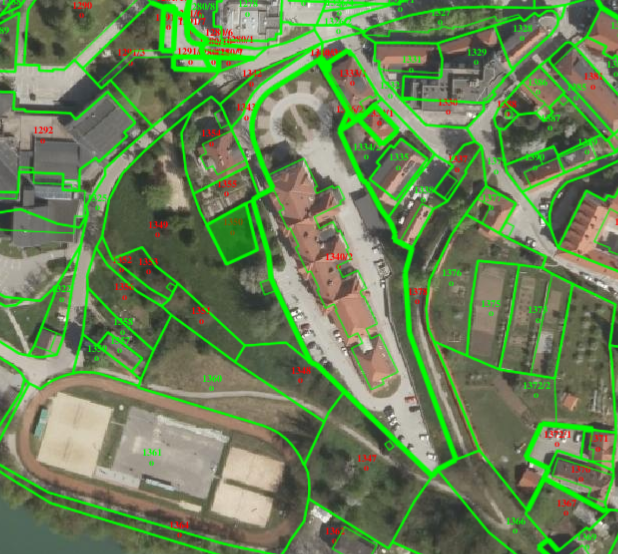 parc. št.katastrska občinaizmera (do celote)dejanska rabadelež13471456 Novo mesto1957 m2nepozidano stavbno zemljišče1/113481456 Novo mesto735 m2nepozidano stavbno zemljišče1/113491456 Novo mesto3137 m2nepozidano stavbno zemljišče1/113501456 Novo mesto314 m2nepozidano stavbno zemljišče1/113511456 Novo mesto384 m2nepozidano stavbno zemljišče1/113521456 Novo mesto148 m2nepozidano stavbno zemljišče1/1na podlagi pooblastila št. 1004-113/2015/64 z dne 15. 4. 2021Maja Pogačargeneralna direktoricaDirektorata za stvarno premoženje